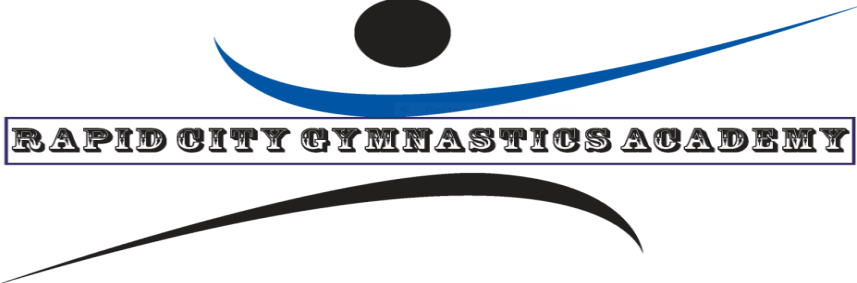 RCGA GYMNASTICS AT THE POWERHOUSE!!!The Rapid City Gymnastics Academy will be offering a School Year session of gymnastics classes at the Power House in Wall, starting Friday, September 7th and continuing on selected Fridays until Friday, May 15th 2019. Kids 4 through 7 years old will check in at 9:00 am on Fridays and practice from 9:00 am. until 10:15 am.  Kids 8 through 18 yrs. old will check in at 10:00 am on Fridays and practice from 10:00 am until 11:15 am. We can be flexible on placement if the exact age split doesn’t fit your child/children.The 10 week session cost is $150 per student or $20 per drop-in student. Payments can be made by phone (605-791-2151) or check made to RCGA or cash. If anyone wants to buy all three 10 week sessions (whole school year) the cost is $400.We will need a one-time registration form and waiver when you come to your first session. You can go to our website and print these forms at rapidcitygymnastics.com.com  and we will also have some forms available on site.This will be a great opportunity for boys and girls to receive an introduction to basic gymnastics and continue progress on their already established basics or work toward their competitive goals.The Friday Schedule:September	14	21	28October	12	19	26	November	2	9	16	23Sincerely,Tim and Sarah TrimbleOwners Rapid City Gymnastics Academy(605) 791-2151rapidcitygymnastics.com